SOAL LATIHAN PERANCANGAN JAKET & KOIL DALAM REAKTORSebuah tangki pencampur berisi cairan bersuhu tetap 1500F. Sejumlah 40.000 Btu/jam kalor disuplai oleh steam bersuhu 2500F yang mengalir dalam koil yang tercelup pada cairan. Koil berbentuk pipa dengan OD ½ in dengan diameter rata-rata lilitan 9,6 in. Bila diketahui koefisien transfer panas overall koil tersebut (Ud) 200 Btu/jam.ft2.0F, hitung berapa lilitan yang diperlukan ! Sejumlah 2000 lb cairan dalam tangki berpengaduk didinginkan dengan koil pendingin yang dialiri media pendingin bersuhu 200F hingga naik menjadi 30°F. Cairan tersebut memiliki kapasitas panas rata-rata 0,57  Btu/lb.0F, mula-mula bersuhu 800F dan akan didinginkan hingga bersuhu 400F. Bila koefisien transfer panas overall koil pemanas (Ud) 120 Btu/jam.ft2.0F, dan cairan tersebut didinginkan selama 3 jam, berapa luas permukaan koil ? Sebuah tabung berukuran IPS (Iron Pipe Size) 24 in dipergunakan untuk proses pencampuran (mixing) cair-cair. Sejumlah 140 L cairan akan diproses dalam tabung tersebut. Bila jaket pemanas diperlukan agar pencampuran berjalan sempurna, berapa ketinggian jaket yang diperlukan ? Berapa luas transfer panas di sisi luar tabung ? Pemanas Koil untuk Reaktor Alir Tangki BerpengadukSuatu reaktor digunakan untuk suatu reaksi endotermis. Reaktor yang digunakan adalah reaktor alir tangki berpengaduk (RATB) yang dilengkapi baffle dan pengaduk six blades turbines. Untuk menjaga supaya suhu reaktor tetap pada 200 °F, reaktor dilengkapi dengan koil pemanas yang menggunakan saturated steam bersuhu 250 °F. Jumlah panas yang harus ditransfer adalah 2.000.000 Btu/jam. Pipa yang digunakan untuk koil adalah pipa dengan ukuran 4 in (standar IPS, schedule 40). Diketahui Rd total 0,002. Tentukan :Jumlah steam yang dibutuhkan Uc dan UdPanjang koilDimensi RATB:Bentuk = silinder dengan flat bottomDiameter tangki bagian dalam (ID) = 12 ftDiameter turbin (L) = 4 ftKecepatan putaran turbin (N) = 50 rpm Data sifat fisis fluida:       Diambil asumsi (µ/µw) =1KUNCI JAWABAN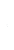 Diketahui :Tabung/pipa berukuran IPS 24 in  OD = 24 in, ID = 23,25 in. = 1.03 ftDitanya :Luas perpanPenyelesaian :V cairan 	= 140 L = 4,94 ft3		= ¼ π. (ID)2. Hh 		= (4,94 x 4) / (3,14 x 1,032)		= 5,93 ft		= 71,2 inA luar 	= π. OD. H 		= 3,14 x 24 in x 71,2 in		= 737,55 in2		= 5364,2 ft2Diketahui : Tf = 200 FTs = 250 FQ = 2.000.000 Btu/jamTangki  ID = 12 ft; L = 4 ft; N = 50 rpmFluida  ρ = 60 lb/ft3; Cp = 1,2 Btu/lb.F; μ = 5 lb/j.ft; k = 0,38 Btu/j.ft.FKoil  !PS 4 in; Sch. No 40; Rd total = 0,002μ/μw = 1Ditanyakan :Jumlah steam yang dibutuhkan Uc dan UdPanjang koilPenyelesaian :Q = ms x λ2.000.000 = ms x 945Ms = 2115 lb/jam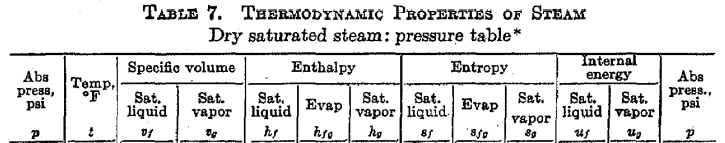 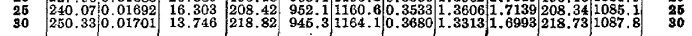 N = 50 rotation/menit x 60 menit = 3000 rotation/jamRe 	= (L2.N.ρ) / μ	= (42 . 3000 . 60) / 5	= 576.000Nilai J di Fig. 20.2 tidak ada, jadi bisa digunakan persamaan 20.4 Kern :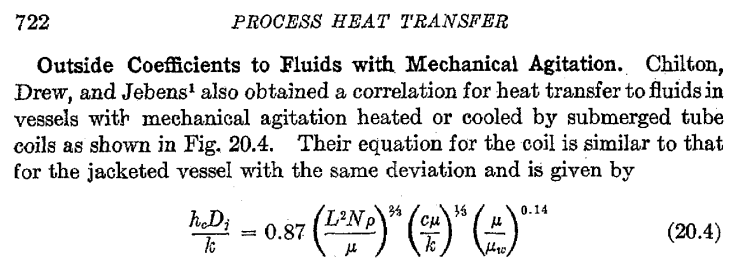 Hc 	= 0,87 (k/Di) (Re)2/3(Pr)1/3(μ/μw)0,14	= 478,5 Btu/jam.ft2.FHio 	=1500 Btu/jam.ft2.F (utk steam)Uc 	= (Hc. Hio) / (Hc + Hio) 	= 362,8 Btu/jam.ft2.FRd 	= 0,002  Hd = 1/0,002 = 500 Btu/jam.ft2.FUd	= (Uc. Hd) / (Uc + Hd)	= 210,2 Btu/jam.ft2.FQ 	= Ud. A. ΔTA	= 2.000.000 / (210,1 . (250-200))	= 190,3 ft2KoilPipa IPS 4 in dg Sch. No 40 	 OD = 4,5 in = 0,375 ft (Tabel 11 Kern)				 ID = 4,026 inSurface / lin.ft = 1,178 ft2/ftA 	= π. OD. LL	= 190,3 / (3,14 x 0,375)Panjang koil	= 161,6 ftCairan dalam reaktorDensitas (lb/ft3)60Kapasitas panas (Btu/lb.˚F)1,2Viskositas (lb/jam.ft)5Konduktivitas (Btu/jam.ft.˚F)0,38